П. С. Иванова студент 3 курса СГСПУ Г. Самара, Российская Федерация  https://elibrary.ru/item.asp?id=29137502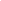 ХАРАКТЕРИСТИКА СИСТЕМЫ СРАВНЕНИЙ В РОМАНЕ З. ПРИЛЕПИНА «ОБИТЕЛЬ» На данный момент у исследователей сложилось представление о категории сравнения как о сложно организованной системе разноуровневых средств выражения: морфологических (в большинстве случаев к ним относятся степени сравнения прилагательных и наречий), синтаксических (сравнительные предлоги и союзы, падежные окончания, сравнительные обороты и т. д., с помощью которых сравнение становится частью простого / осложненного сравнительными оборотами предложения или сложного предложения), лексических и словообразовательных [2, с. 105]. Сравнение изучается преимущественно как грамматическое явление (В. В. Бабайцева, Н. С. Валгина, С. М. Колесникова, В. М. Огольцев, А. Ф. Прияткина, А. Г. Руднев, Н. Ю. Шведова, Н. А. 33Широкова и др.), как явление семантической составляющей языка (Ю. Д. Апресян, Н. Д. Арутюнова, А. Вержбицкая, И. В. Дмитриевская, Л. А. Иванова, Ю. П. Князев, Л. П. Крысин и др.), как функционально - семантическое поле (В. П. Берков, Т. В Булыгина, Л. М. Васильев, И. А. Захарова, Е. В. Клобуков и др.) см.: [4, с. 3]. В романе З. Прилепина «Обитель» выделяем 3 категории сравнений: 1) общеязыковые сравнения; 2) индивидуально - авторские сравнения; 3) авторская деформация общеязыковых сравнений. Объект исследования – сравнения, содержащиеся в романе З. Прилепина «Обитель». Предметом исследования является процесс функционирования данных сравнений. Цель исследования – проанализировать состав и специфику системы сравнений в романе З. Прилепина. В процессе работы методом сплошной выборки нами выявлено 1589 сравнений. Из них индивидуально - авторских сравнений – 89 % , устойчивых – 10 % , общеязыковых сравнений с авторской деформацией – 1 % . 1. В романе З. Прилепина «Обитель» выделяем 7 видов индивидуально - авторских сравнений: 1) сравнения, выраженные сравнительным оборотом, присоединенным союзами как, точно, словно, будто, как будто и др. (77 % ); 2) сравнения, выраженные сравнительной степенью (10 % ); 3) введение сравнений в текст с помощью лексем похож, подобен, напоминает и под. (5 % ); 4) сравнения, выраженные существительным в творительном падеже (3 % ); 5) сравнения – отдельные предложения (2 % ); 6) сравнения, выраженные отрицанием (2 % ); 7) сравнения с пропущенным сравнительным союзом (1 % ).  Индивидуально - авторские сравнения, выраженные сравнительным оборотом, присоединённым союзами как, точно, словно и др., более многочисленны. Н - р, в предложении «– То - то я чувствую себя как медный всадник, – мрачно сказал Артём» употребление сравнения с союзом как выражает состояние героя. Ироническое высказывание Артема направлено на объяснения героя Василия Петровича о важности ягоды для здоровья: «В чернике есть соли железа, хром и медь». Упоминание о медном всаднике – памятнике Петру I описывает материал, из которого изготовлено сооружение. Сравнение в предложении «“Как парусник с вишнёвыми глазами…” – по привычке изобразил Артём Афанасьева» создает герой романа, подражая своему другу Артёму. При сопоставлении доктора с белым парусником происходит сближение неживого предмета – парусника и признака, присущего живому, – глаза.   В некоторых примерах наблюдается ряд сравнений, с помощью которых создается усиленный образ явления.  Н - р, – Тём, я знаешь что заметил? В Москве солнце заходит – как остывший самовар унесли. В Питере, – и Афанасьев махнул рукой куда - то в сторону, – как петровский пятак за рукав спрятали. В Одессе, – здесь рука взлетела уже в другую сторону, – как зайца на барабане прокатили… В Астрахани – закат такой, словно красную рыбу жарят. В Архангельске – как мороженой рыбой угощали, да мимо пронесли. В Рязани – как муравьями поеденная колода. В Риге – будто таблетку под язык положили. И только тут – как бритвой, – Афанасьев быстро чиркнул указательным пальцем возле шеи, по горлу…  Сравнения помогают автору противопоставить города, описывая заход солнца. Так, в Москве – остывший самовар унесли, в Питере – петровский пятак спрятали, в Одессе – 34зайца на барабане прокатили и т.п. Всему ряду сопоставлений противопоставляются Соловки: тут – как бритвой. В ряде сравнений наблюдается не только антитеза природного явления городов, но и противопоставление нескольких городов Соловкам. Сочетание частицы только и указательного местоимения тут создает антитезу Соловки – мир как смерть (указательным пальцем возле шеи) – жизнь (махнул рукой куда - то в сторону, рука взлетела в другую строну). Описание автором жестикуляции героя усиливает образ, создаваемый сравнениями. В следующем примере со сравнением, выраженным сравнительной степенью, плоть человека сопоставляется с самыми близкими людьми человека:  «Плоть не справлялась с голодом и холодом: восставала, терзала и теребила рассудок: найди еды, покорми меня, не думай ни о чём другом, думай обо мне, я больше, чем твоя женщина, я больше, чем твоя мать, я больше, чем твой ребёнок, я больше, чем ты». В предложении наблюдается восходящая градация сравнений женщина – мать – ребёнок – ты. Автор усиливает значение физического дискомфорта, ощущаемого героем в трудовом лагере. Невыносимые для человека условия жизни и труда превращают личность в животное, которое может думать только об удовлетворения первичных потребностей. Человеческое существо в положении физического неудовлетворения не может рассуждать о себе духовном – что выражается в сравнениях местоимением ты. Описание в романе человека с сильной волей показывает борьбу героя с плотью, это происходит на протяжении всего романа и выражается в сравнениях. Особенностью произведения являются сравнения, в которых автор описывает фонетические особенности звуков. Н - р, «А» было похоже на бесноватый, почти треугольный, будто бы вздернутый вверх прадедов глаз, которым он в раздражении таращился, - причем второй глаз был сощурен. Описание звука «А» субъективно: звук наделяется духовными (бесноватый), материальными (треугольный) чертами. Произношение сравнивается с вздернутым глазом, с помощью этого сопоставления «А» воспроизводится героем как «отрывистый, резкий звук».  В романе встречаются сравнения, содержащие описание звуков реакции человека. Н - р, Причём вид прадеда, его морщины, его борода, пух на его голове, его смешок – напоминавший звук, когда железной ложкой шкрябают по сковороде, – всё это играло не меньшее, а большее значение, чем сама речь. Описание смеха героя сопоставляется с неприятным звуком «шкрябающей» ложки по сковороде. Автор, рассказывая о прошлых событиях, нередко отсылает читателя к звукам, т.е. направляет его на звуковую рецепцию действительности.  Одним из основных средств художественной выразительности, описывающим жизнь людей в СЛОНе, является сравнение, выраженное отрицанием: «власть не советская, а соловецкая». Н - р, Чтоб все знали с первых шагов, что власть тут не советская, а соловецкая – это была частая его присказка. При въезде, я слышал, заключённым кричат: “Здесь власть не советская, а соловецкая”. Употребление данного сравнения содержит противопоставление государства и его части: советская власть вступает в антитезу соловецкой. Сравнение показывает обособленность Соловков от страны. 2. В романе «Обитель» выделяем четыре вида общеязыковых сравнений: 1) сравнения, выраженные сравнительным оборотом, присоединенным союзами как, точно, словно, будто, как будто и др. (88 % ); 2) сравнения с существительным в творительном падеже (10 35% ); 3) сравнения с пропущенным сравнительным союзом (1,5 % ); 4) сравнения – отдельные предложения (0,5 % ). Большинство сравнений в романе З. Прилепина выражены сравнительным оборотом, присоединённым союзами как, точно, словно и др.  Тема «детства» прослеживается во многих устойчивых сравнениях произведения: Н - р, “Что ж такое!” – выругался на себя, желая, как в детстве, заплакать, когда случалась такая же нелепая и назойливая череда неудач. Вроде отзывчивые – но сразу беспощадные… и наивные как дети, и хитрые… Артём едва сдержался, чтоб не захохотать, как ребёнок, – он был необычайно рад увидеть своего старого товарища. Герои романа, обитатели лагеря, функционально являются детьми в социальном плане: они содержатся на материальном базе государства, замкнуты в ограниченном пространстве (без возможности покинуть его), должны подчиняться гласным и негласным правилам соловецкого общества. Но героев нельзя назвать «счастливыми детьми», их жизнь состоит только из наказаний. Права взрослого человека состоят только в обязанности трудиться на тяжелых работах. Сравнение героев с детьми, с одной стороны, возможно – в социальном плане, с другой стороны, противоречит с ассоциацией «дети – невинность», т.к. в правовом аспекте в лагерь направляются преступники. Но из романа читатель выясняет, что главный герой, действительно, был наказан сильнее, чем то полагалось. С помощью силы воли герой старался выдержать трудности жизни, это проявляется, н - р, в таком отзыве - сравнении об Артеме Василия Петровича: «А с вас всё, насколько я вижу, как с гуся вода, – и даже потянулся рукой, чтоб коснуться волос молодого товарища, но не коснулся, конечно». Ученые отмечают проблему влияния античных и христианских традиций на формирование русской и европейской философии, филологии, истории, культуры [1]. М. Ю. Михайлова анализирует апофатизм как развитие наследия античности и христианства [3]. В романе «Обитель» тема христианства прослеживается на протяжении всего романа и выражена в сравнениях, н - р, «Их и вывезли, пожалуйста. Только я не думаю, что там им будет лучше – они здесь жили, как у Христа за пазухой».  3. В 1 % сравнений произошло разрушение общеязыкового сравнения. Н - р, изменение количества компонентов наблюдается в сравнениях: 1)Борода – пышным клином, волосы длинные…  2)…Утром Артём сидел наверху, чувствуя себя мешком костей, который перепутали с тестом – и месили, месили, месили эти кости – всю ночь.  В (1) в устойчивом сравнении, выраженным творительным падежом расширяется компонентный состав: клином + пышным. Во (2) фразеологизм мешок костей образует форму творительного падежа и дополняется пояснением, которое усиливает значение. 4. В 1 % языкового материала наблюдается создание образа с помощью соединения двух сравнений. Н - р, Вид у солнца был такой, словно оно плавится и отекает, как мороженое – и к тому моменту, как уйдёт за горизонт, ничего от него не останется. К сравнению, выраженному с помощью союза словно, присоединяется сравнение, выраженное с помощью союза как: словно оно плавится и отекает + как мороженое. Солнце характеризуется в 1 сравнении в действии, во 2 сравнении через сопоставление его с предметом. В предложении «Афанасьев наконец отпустил свой чуб – он так и остался стоять клоком, как рыжий куст над обрывом» происходит контаминация сравнений, 36выраженного творительным падежом и сравнительным союзом: клоком + как рыжий куст над обрывом.   Таким образом, индивидуально - авторские сравнения имеют большую частотность в романе, по сравнению с другими типами. Наблюдается антитеза и градация рядов сравнений в одном смысловом абзаце, что усиливает образ. Автор воспроизводит события через описание звуковых ощущений. В устойчивых сравнениях основной является тема детства. В некоторых примерах происходит создание образа с помощью соединения двух сравнений. Список использованной литературы: 1. Гоннова Н. В., Венгранович М. А., Иванян Е. П. Диалог античности и христианства (по итогам межвузовского научного семинара) // Научный диалог. 2016. — № 7 (55). — С. 324—326.  2. Малых Л. М. Статус категории сравнения в современных лингвистических исследованиях // Вестник Удмуртского университета. Серия история и филология. Изд - во: Удмуртский государственный университет (Ижевск). № 5 - 2. 2011 г. – С. 105 - 110. 3. Михайлова М. Ю. Художественная апофатика русского фольклора // Вестник Башкирского университета. Изд - во: Башкирский государственный университет (Уфа). Том: 2.1. №2. 2016 г. – С. 472 - 476. 4. Трегубчак А. В. Семантика сравнения и способы её выражения: Автореф. дисс канд. филол. н. – М., 2008. – 23 с. © П. С. Иванова, 2017Тип: статья в сборнике трудов конференции Язык: русский Год издания: 2017Страницы: 32-36ИСТОЧНИК:ИСТОЧНИК:ТЕОРЕТИЧЕСКИЕ И ПРАКТИЧЕСКИЕ АСПЕКТЫ РАЗВИТИЯ НАУЧНОЙ МЫСЛИ В СОВРЕМЕННОМ МИРЕ
Сборник статей Международной научно-практической конференции. В 4-х частях. 2017
Издательство: Общество с ограниченной ответственностью "Аэтерна" (Уфа)КОНФЕРЕНЦИЯ:КОНФЕРЕНЦИЯ:ТЕОРЕТИЧЕСКИЕ И ПРАКТИЧЕСКИЕ АСПЕКТЫ РАЗВИТИЯ НАУЧНОЙ МЫСЛИ В СОВРЕМЕННОМ МИРЕ
Екатеринбург, 15 мая 2017 г.